Publicado en Madrid el 13/07/2018 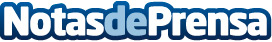 Joan Laporta, Abogado y Ex-presidente del FC Barcelona, se une a la tecnología BlockchainDe la mano de Jaime Hernandez y Miguel Rodriguez, fundadores de Urbit Data, el proyecto que va a revolucionar el Mercado Inmobiliario Mundial a través de la tecnología Blockchain

Datos de contacto:Jaime Hernandez y Miguel Rodriguez915296564Nota de prensa publicada en: https://www.notasdeprensa.es/joan-laporta-abogado-y-ex-presidente-del-fc Categorias: Nacional Inmobiliaria Finanzas Emprendedores E-Commerce Innovación Tecnológica http://www.notasdeprensa.es